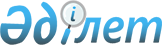 Шет ауданы аумағында тұратын 1993 жылы туған азаматтарды 2010 жылғы әскерге шақыру учаскесіне тіркеу туралы
					
			Күшін жойған
			
			
		
					Қарағанды облысы Шет ауданы әкімінің 2009 жылғы 21 желтоқсандағы N 01 шешімі. Қарағанды облысы Шет ауданының Әділет басқармасында 2010 жылғы 12 қаңтарда N 8-17-93 тіркелді. Күші жойылды - Қарағанды облысы Шет ауданы әкімінің 2010 жылғы 6 желтоқсандағы N 01 шешімімен      Ескерту. Күші жойылды - Қарағанды облысы Шет ауданы әкімінің 2010.12.06 N 01 шешімімен.      РҚАО ескертпесі.

      Мәтінде авторлық орфография және пунктуация сақталған.

      Қазақстан Республикасының 2005 жылғы 8 шілдедегі "Әскери міндеттілік және әскери қызмет туралы" Заңының 17 бабын іске асыруда, Қазақстан Республикасының 2001 жылғы 23 қаңтарындағы, "Қазақстан Республикасындағы жергілікті мемлекеттік басқару және өзін-өзі басқару туралы" Заңының 33 бабын басшылыққа ала отырып, Қазақстан Республикаcы Үкіметінің 2006 жылдың 5 мамырдағы "Қазақстан Республикасында әскери мiндеттiлер мен әскерге шақырылушыларды әскери есепке алуды жүргiзу тәртiбi туралы ереженi бекiту туралы" N 371 қаулысына сәйкес Шет ауданының әкімі ШЕШІМ ЕТТІ:



      1. Шет ауданының қорғаныс істері жөніндегі біріктірілген бөлімінің бастығы Нұржан Әбдікешев (келісім-бойынша) және барлық кенттер мен ауылдық округтер әкімдері 2010 жылдың қаңтар-наурыз айларында Шет ауданының қорғаныс істері жөніндегі біріктірілген бөлімінің шақыру учаскесінде 1993 жылы туған азаматтарды тіркеуге алуды ұйымдастырсын.



      2. Шет ауданының қорғаныс істері жөніндегі біріктірілген бөлімінің шақыру учаскесінде 1993 жылы туған азаматтардың тіркеуден өткізу жөніндегі комиссия құрамы N 1 қосымшаға сәйкес бекітілсін.



      3. 1993 жылы туған азаматтарды дәрігерлік тексеруден өткізу үшін, маман дәрігерлер мен медбибілердің құрамы N 2 қосымшаға сәйкес бекітілсін.



      4. Шет ауданының кенттер мен ауылдық округтер әкімдеріне азаматтарды тіркеу учаскісіне уақытылы жеткізуді қамтамасыз ету міндеттелсін.



      5. Шет ауданының экономика және бюджеттік жоспарлау бөлімі "Әскери міндетті атқару шеңберіндегі іс-шаралар" бюджеттік бағдарламасы бойынша қарастырылған қаржылар есебінен шақырылғандардың дәрігерлік сараптан өтуіне, автокөлікке, медициналық комиссия құрамына және кеңсе тауарларына қаржы бөлу жүктелсін.



      6. Шет ауданының қорғаныс істері жөніндегі біріктірілген бөлімінің бастығы Нұржан Әбдікешев (келісім - бойынша) азаматтардың әскерге шақыру учаскесiне тiркелуiн ұйымшылдықпен жүргiзудi қамтамасыз ету шараларын алсын. Тiркеу қорытындысы туралы 2009 жылдың 15 сәуіріне Шет ауданының әкіміне хабарлансын.



      7. Осы шешімнің орындалуын бақылау Шет ауданы әкімінің орынбасары Ю. Бекқожинге жүктелсін.



      8. Осы шешім ресми жарияланғаннан кейін он күнтізбелік күннен кейін қолданысқа енеді.      Шет ауданы әкімінің

      міндетін атқарушы                          Б. Төлеуқұлов      КЕЛІСІЛДІ:      Шет ауданының қорғаныс істері

      жөніндегі біріктірілген бөлімінің

      бастығы                                    Н. Әбдікешев

Шет ауданы әкімінің

2009 жылғы 21 желтоқсандағы

N 01 шешіміне N 1 қосымша

Комиссия құрамы:      Әбдікешев                         Шет ауданының қорғаныс істері

      Нұржан Нәрікбайұлы                жөніндегі біріктірілген

                                        бөлімінің бастығы,

                                        комиссия төрағасы

                                        (келісім - бойынша);      Қасымова                          Шет ауданының ішкі саясат

      Фарида Аманқұлқызы                бөлімінің бастығы, комиссия

                                        төрағасының орынбасары;Комиссия мүшелері:      Баданов                           Шет ауданының ішкі істер

      Бауыржан Амангелдіұлы             бөлімінің қоғамдық

                                        қауіпсіздік бөлімшесінің

                                        бастығы (келісім - бойынша);      Ғабдуллин                         Шет ауданының медициналық

      Сайлау Ибраиұлы                   бірлестігінің

                                        дәрігері–хирург,

                                        медициналық комиссиясының

                                        төрағасы;      Алғожина                          Шет ауданының денсаулық

      Зәмзагүль Төлеубайқызы            сақтау бірлестік медбибісі,

                                        комиссия хатшысы.

Шет ауданы әкімінің

2009 жылғы 21 желтоқсандағы

N 01 шешіміне N 2 қосымша

Дәрігерлер мен медбибілердің құрамы:
					© 2012. Қазақстан Республикасы Әділет министрлігінің «Қазақстан Республикасының Заңнама және құқықтық ақпарат институты» ШЖҚ РМК
				р/сАты - жөніҚызметі1.Ғабдуллин Сайлау ИбраиұлыХирург – медициналық комиссиясының төрағасы2.Абишева Меруерт ДузелкызыТерапевт3.Абилжанова Бақыт КадырманкызыДерматолог4.Базылов Амантай ХалелұлыРентгенолог5.Жанабекова Сауле ТөлеубайкызыОтолоринголог6.Байдалина ЖанарСтоматолог7.Ахметова Бакыт КартайкызыМедбибі8.Игликова НуржамалМедбибі9.Тлеуберлина Гулбахрам ТокишкызыМедбибі10.Омарова Көкен ШарипкызыМедбибі11.Алғожина Замзагуль ТөлеубайқызыМедбибі12.Омарбекова Умиткер КаргулқызыМедбибі13.Олжабаева Жанар КабидолдакызыМедбибіАқадыр аймағы1.Мукушев Кайрат ХамитулыОтолоринголог, рентгенолог2.Танатаров Мырзағуль ЖумағуловичХирург3.Кенжебекова Айша МусақызыТерапевт4.Карашулакова Раушан АмантайқызыДерматолог5.Аринов Наби МамайұлыСтоматолог6.Тамабекова Гулнар СейдрахманқызыПсихиатр7.Акишева Раушан БатталқызыОкулист8.Ким МаринаМедбибі9.Мукажанова АйдынМедбибі10.Каюпова РыстыМедбибі11.Ахметбекова ЛаззатМедбибі12.Котрашева АйдаМедбибі13.Садырбаева КамшатМедбибі14.Тулеуова НурғайшаМедбибі